УТВЕРЖДЕНпостановление мэрии города от 17.11.2017 № 5548(в редакции постановления мэрии города от 02.07.2018 № 2996 )ПРОЕКТ ПЛАНИРОВКИ И ПРОЕКТ МЕЖЕВАНИЯ ТЕРРИТОРИИ ЛИНЕЙНОГО ОБЪЕКТА «ТУРИСТСКО-РЕКРЕАЦИОННЫЙ КЛАСТЕР «ЦЕНТРАЛЬНАЯ ГОРОДСКАЯ НАБЕРЕЖНАЯ» ТРАНСПОРТНАЯ ИНФРАСТРУКТУРА В РАЙОНЕ УСАДЬБЫ ГАЛЬСКИХ»ОСНОВНАЯ ЧАСТЬ1. Положение о размещении линейного объекта1.1. Основные характеристики и назначение планируемого для размещения линейного объектаНаименование планируемого для размещения линейного объекта – «Туристско-рекреационный кластер «Центральная городская набережная» («Туристско-рекреационный комплекс «Усадьба Гальских». Транспортная инфраструктура территории).В состав планируемой для размещения транспортной инфраструктуры в соответствии с техническим заданием входят основные проезды от ул. Матуринской до существующего пирса, парковки вдоль ул. Матуринской и основные проезды вдоль парковок, пешеходно-транспортная зона от ул. Матуринской до историко-этнографического музея «Усадьба Гальских» с устройством тротуаров, велосипедных дорожек.Основные характеристики планируемого для размещения линейного объекта приведены в таблице 1.Таблица 1 Основные характеристики планируемого для размещения линейного объектаНазначение планируемого для размещения линейного объекта – подъезд транспортных средств и доступ пешеходов к объектам туристско-рекреационного комплекса «Усадьба Гальских», а также обеспечение его местами организованного хранения автотранспортных средств.1.2. Анализ существующего положенияПлощадь участка в границах межевания составляет 41835,95 м2. Территория участка свободна от застройки. В границах стройплощадки имеются существующие площадки с щебеночным и цементным покрытием, проезды с асфальтобетонным, щебеночным, гравийным и песчано-гравийным покрытием, опоры освещения, линии электропередачи напряжением 0,4 кВ, кабельная линия напряжением 10 кВ, кабель связи, недействующий водопровод. На момент разработки проекта межевания рассматриваемая территория находится полностью в пределах кадастрового квартала 35:21:0504001 и включает в себя части существующих земельных участков 35:21:0504001:1, 35:21:0504001:70, 35:21:0504001:474, 35:21:0504001:475, 35:21:0504001:507, 35:21:0504001:582, а также части кадастрового квартала 35:21:0504001.Согласно Правилам землепользования и застройки города Череповца, утвержденным решением Череповецкой городской Думы от 29.06.2010 № 132, проектируемый линейный объект находится в пределах территориальной зоны О-1 «Зона делового, общественного и коммерческого назначения» и частично на территории объекта культурного наследия федерального значения – памятника архитектуры и градостроительства «Усадьба Гальских, XIX век».По данным кадастрового учета проектируемый линейный объект находится в пределах территориальных зон 35.21.1.1 и 35.21.1.9, сведения о наименовании территориальных зон отсутствуют.1.3. Ведомость существующих ближайших земельных участковВедомость существующих ближайших земельных участков составлена на основании кадастрового плана территории от 17.04.2017 № 35/ИСХ/2017-231344.Таблица 2 Ведомость существующих ближайших земельных участков1.4. Ведомость формируемых земельных участковВ границах межевания предусматривается формирование пяти земельных участков для размещения линейного объекта с условными номерами :ЗУ1, :ЗУ2, :ЗУ3, :ЗУ4, :ЗУ5 общей площадью 41835,95 м2. Кроме этого, в соответствии с протоколом совещания по разработке проекта по объекту «Туристско-рекреационный кластер «Центральная городская набережная» Транспортная инфраструктура территории» от 28.04.2017 проектом предусматривается установление публичного сервитута на часть земельного участка КН 35:21:0504001:70, а также на часть земельного участка КН 35:21:0504001:507. Оформление публичного сервитута необходимо для строительства тротуара от улицы Матуринской к барскому дому усадьбы Гальских и осуществления перемещения (передвижения) через участок. Площадь части земельного участка, на которую устанавливается публичный сервитут, составляет 397,99 м2.Таблица 3 Ведомость формируемых земельных участков линейного объектаГраницы вновь образованного участка совпадают с границами полосы отвода проектируемой транспортной инфраструктуры, определенными проектом планировки территории линейного объекта, за исключением частей земельных участков КН 35:21:0504001:70 и КН 35:21:0504001:507, в отношении которых устанавливается публичный сервитут. Формируемому земельному участку присваивается вид разрешенного использования «Земельные участки (территории) общего пользования», код 12.0 в соответствии с Классификатором видов разрешенного использования земельных участков, утвержденным Приказом Министерства экономического развития РФ от 01.09.2014 № 540. Описание вида разрешенного использования земельного участка - «Размещение объектов улично-дорожной сети, автомобильных дорог и пешеходных тротуаров в границах населенных пунктов, пешеходных переходов, набережных, береговых полос водных объектов общего пользования, скверов, бульваров, площадей, проездов, малых архитектурных форм благоустройства».Размещение транспортной инфраструктуры соответствует следующим вспомогательным видам разрешенного использования территориальной зоны О-1, установленным Правилами землепользования и застройки: «Объекты инженерно-технического обеспечения и транспорта, необходимые для обеспечения объектов разрешенных видов использования»; «Открытые гостевые автостоянки на участках основных видов разрешенного использования».Из частей смежных земельных участков, от которых произведено изъятие для размещения линейного объекта, предусматривается формирование четырех земельных участков с теми же видами разрешенного использования, что и были ранее. Таблица 4 Ведомость формируемых смежных земельных участковПроект межевания выполнен в соответствии и на базе разработанного проекта планировки территории линейного объекта: «Туристско-рекреационный кластер «Центральная городская набережная» (Туристско-рекреационный комплекс «Усадьба Гальских». Транспортная инфраструктура территории)».Проектом межевания определены площадь и границы образуемых земельных участков и устанавливаемого публичного сервитута.Чертеж планировки территории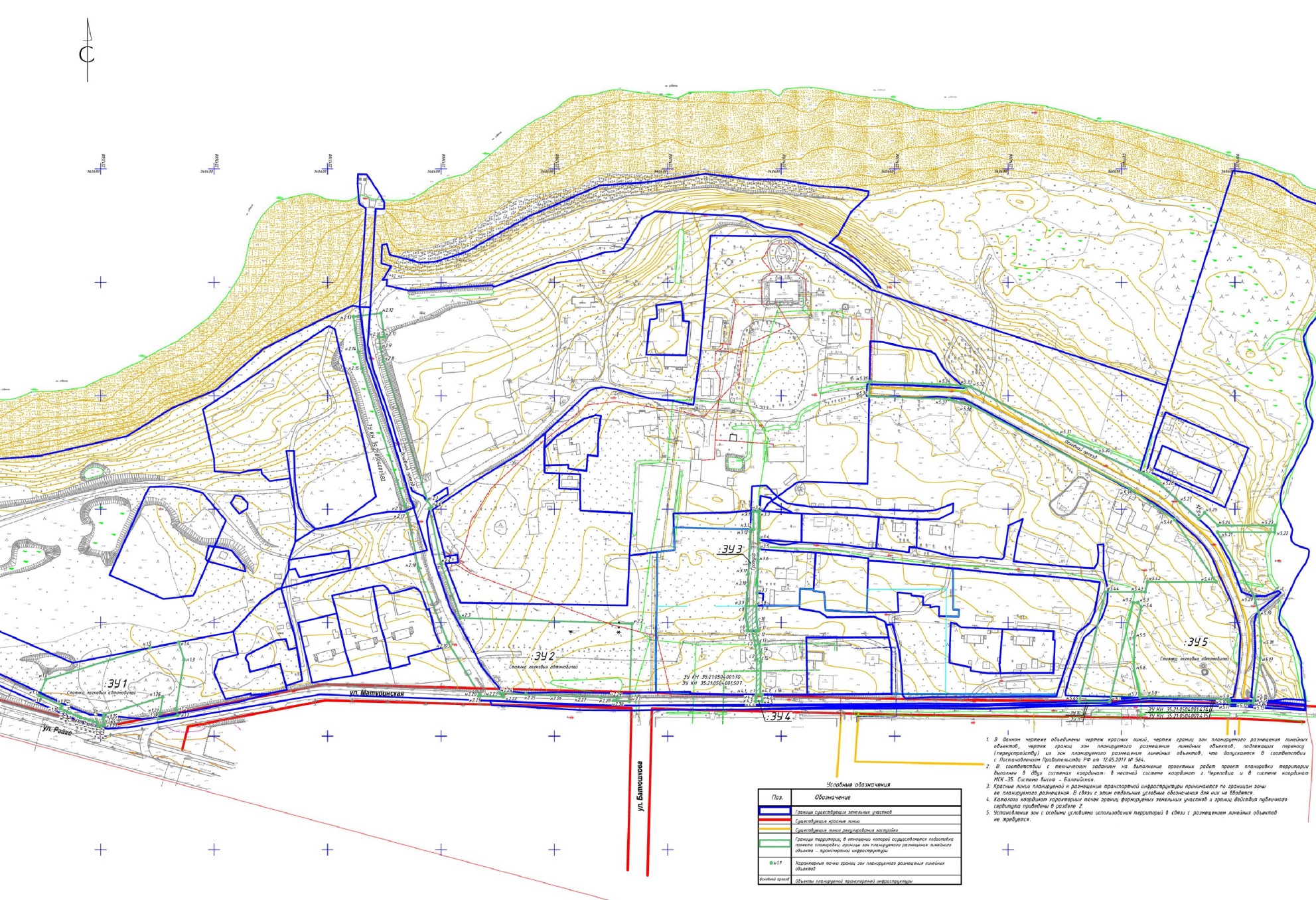 Чертеж межевания территории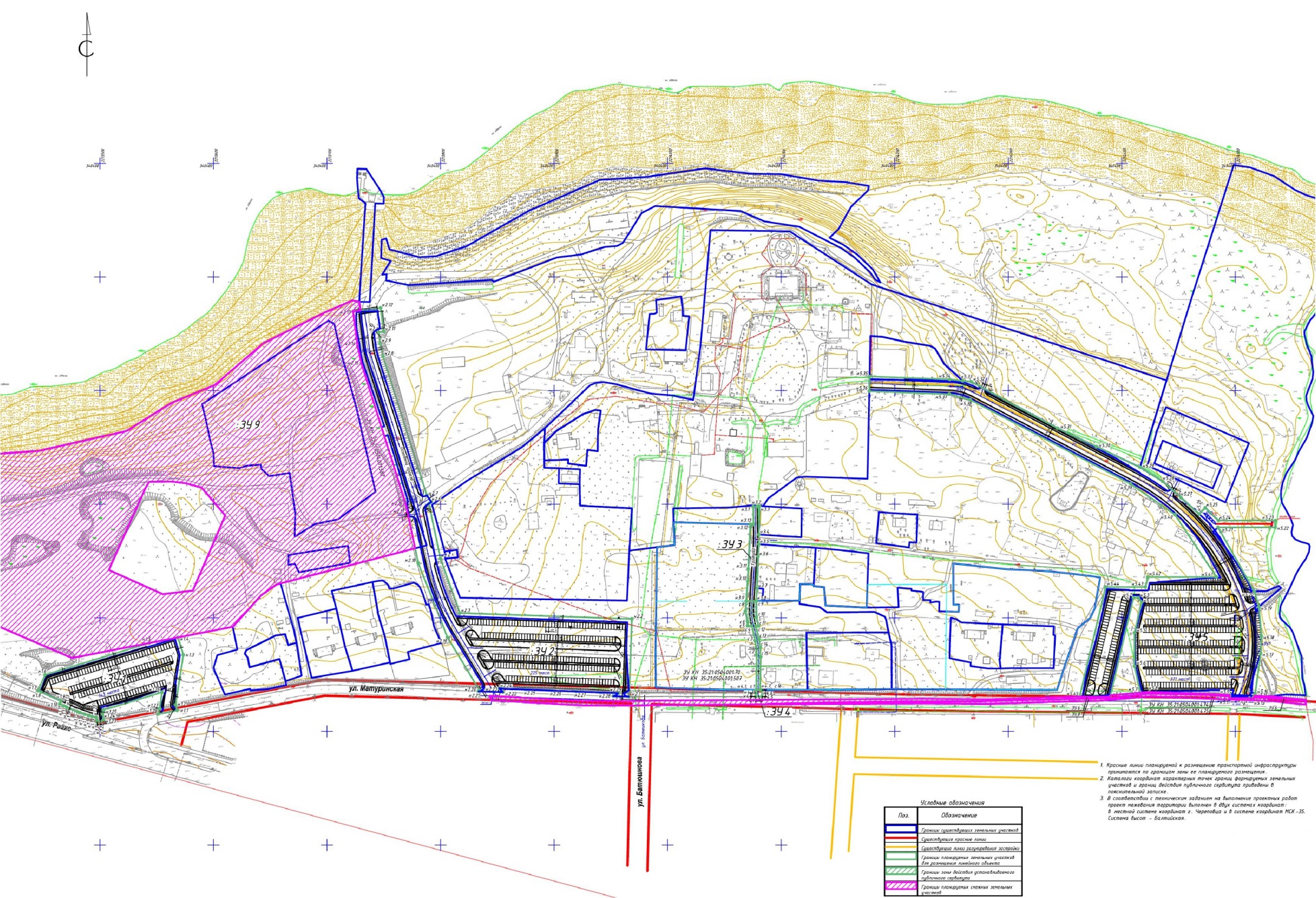 № п/пНаименование характеристикЕд. изм.Значение параметра1Категория проездов по СП 42.13330.2011-Основной проезд2Общая протяженность проездовм8513Общая вместимость парковокмашиноместо7394Интенсивность движенияавт./сут.Не определена№ п/пКадастровый номерМестоположение (адрес)Площадь, кв.мКатегория земельРазрешенное использование135:21:0504001:1Вологодская область, г. Череповец, ул. Матуринская43121Земли населённых пунктовЗемли общего пользования235:21:0504001:70Вологодская область, г. Череповец, ул. Матуринская, д. 53, 54 16674+/-45Земли населённых пунктовЗемли резерва335:21:0504001:474Вологодская область, г. Череповец, ул. Матуринская1909+/-11Земли населённых пунктовОбъекты инженерной инфраструктуры435:21:0504001:475Вологодская область, г. Череповец, ул. Матуринская973+/-8Земли населённых пунктовОбъекты инженерной инфраструктуры535:21:0504001:507Вологодская область, г. Череповец, ул. Матуринская21000+/-51Земли населённых пунктовВыставочно- ярмарочная деятельность635:21:0504001:582Российская Федерация, Вологодская область, г. Череповец79057+/-98Земли населённых пунктовРазвлечения, гостиничное обслуживание, бытовое обслуживание, культурное развитие, спорт№ п/пУсловный номерАдресПлощадь, кв.мКатегория земельРазрешенное использование1:ЗУ1Вологодская область, г. Череповец, ул. Матуринская5418,77Земли населённых пунктовЗемельные участки (территории) общего пользования2:ЗУ2Вологодская область, г. Череповец, ул. Матуринская15758,12Земли населённых пунктовЗемельные участки (территории) общего пользования3:ЗУ3Вологодская область, г. Череповец, ул. Матуринская637,04Земли населённых пунктовЗемельные участки (территории) общего пользования4:ЗУ4Вологодская область, г. Череповец, ул. Матуринская32,02Земли населённых пунктовЗемельные участки (территории) общего пользования5:ЗУ5Вологодская область, г. Череповец, ул. Матуринская19990,00Земли населённых пунктовЗемельные участки (территории) общего пользования№ п/пКадастровый номер земельного участка, от которого произведено изъятиеУсловный номерАдресПлощадь, кв.мКатегория земельРазрешенное использование135:21:0504001:474:ЗУ6Вологодская область, г. Череповец, ул. Матуринская1801,54Земли населённых пунктовОбъекты инженерной инфраструктуры235:21:0504001:474:ЗУ7Вологодская область, г. Череповец, ул. Матуринская62,87Земли населённых пунктовОбъекты инженерной инфраструктуры335:21:0504001:475:ЗУ8Вологодская область, г. Череповец, ул. Матуринская946,96Земли населённых пунктовОбъекты инженерной инфраструктуры435:21:0504001:582:ЗУ9Российская Федерация, Вологодская область, г. Череповец77525,92Земли населённых пунктовРазвлечения, гостиничное обслуживание, бытовое обслуживание, культурное развитие, спорт